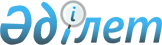 Об установлении дополнительного перечня лиц, относящихся к целевым группам населения Буландынского района
					
			Утративший силу
			
			
		
					Постановление акимата Буландынского района Акмолинской области от 21 июля 2010 года № А-07/377. Зарегистрировано Управлением юстиции Буландынского района Акмолинской области 13 августа 2010 года № 1-7-119. Утратило силу - постановлением акимата Буландынского района Акмолинской области от 9 февраля 2011 года № А-02/24

      Сноска. Утратило силу - постановлением акимата Буландынского района Акмолинской области от 09.02.2011 № А-02/24 

      В соответствии с подпунктом 13) пункта 1 статьи 31 Закона Республики Казахстан от 23 января 2001 года «О местном государственном управлении и самоуправлении в Республике Казахстан», пунктом 2 статьи 5, подпунктом 2) статьи 7 Закона Республики Казахстан от 23 января 2001 года «О занятости населения», акимат Буландынского района ПОСТАНОВЛЯЕТ:



      1. Установить дополнительный перечень лиц, относящихся к целевым группам населения Буландынского района:

      1) лица длительное время (более одного года) не работающие;

      2) молодежь в возрасте до 29 лет;

      3) семьи, не имеющие ни одного работающего;

      4) женщины, воспитывающие несовершенолетних детей;

      5) лица, уволенные в связи с завершением сроков сезонных и временых работ;

      6) выпускники организаций высшего, технического и профессионального образования.



      2. Государственному учреждению «Отдел занятости и социальных программ Буландынского района» своевременно обеспечивать меры по содействию занятости и социальной защите лиц, дополнительно отнесенных к целевым группам.



      3. Контроль за исполнением настоящего постановления возложить на заместителя акима Буландынского района Избасарову Б.С.



      4. Настоящее постановление вступает в силу со дня государственной регистрации в управлении юстиции Буландынского района и вводится в действие со дня официального опубликования.      Аким района                                Е.Нугманов
					© 2012. РГП на ПХВ «Институт законодательства и правовой информации Республики Казахстан» Министерства юстиции Республики Казахстан
				